                                                                                                                                                                  Приложение 4 к постановлению администрации                                                                                                                                                           Сергиево-Посадского городского округа                                                                                                                                                                                                              от 28.09.2022 №1382-ПАСхема №4                                                                                            в районе д. Короськово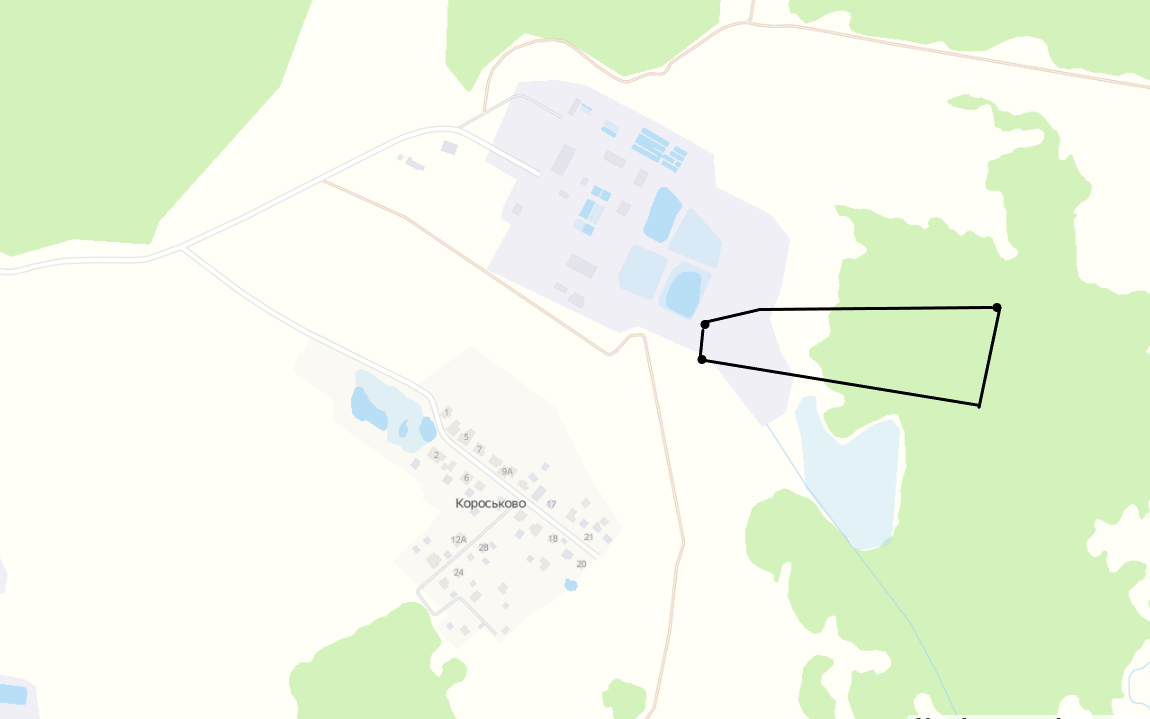 Начальник управления транспорта, связи и дорожной деятельности      ________________А.В. Филиппочкин